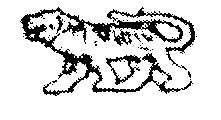 АДМИНИСТРАЦИЯ  ГРИГОРЬЕВСКОГО  СЕЛЬСКОГО  ПОСЕЛЕНИЯМИХАЙЛОВСКОГО  МУНИЦИПАЛЬНОГО   РАЙОНАПРИМОРСКОГО    КРАЯПОСТАНОВЛЕНИЕ22 апреля  2016г.                                     с. Григорьевка                                                     № 61ОБ УТВЕРЖДЕНИИ ПЛАНА-ГРАФИКА ПЕРЕХОДА НА ПРЕДОСТАВЛЕНИЕМУНИЦИПАЛЬНЫХ УСЛУГ В ЭЛЕКТРОННОЙ ФОРМЕВ целях реализации распоряжения Правительства Российской Федерации от 17 декабря 2009 года N 1993-р «Об утверждении Сводного перечня первоочередных государственных и муниципальных услуг, предоставляемых органами исполнительной власти субъектов РФ и органами местного самоуправления в электронном виде, а также услуг, предоставляемых в электронном виде учреждениями субъектов РФ и муниципальными учреждениями (с изменениями и дополнениями), администрация Григорьевского сельского поселенияПОСТАНОВЛЯЕТ:1. Утвердить план-график перехода на предоставление муниципальных услуг в электронной форме согласно приложению № 1.2. При переходе на предоставление услуг в электронной форме, предусмотренных приложением N 1 к настоящему Постановлению, необходимо руководствоваться этапами перехода на предоставление услуг в электронной форме согласно приложению № 2.Глава Григорьевского сельского поселения-глава администрации поселения                                                        А.С.ДрёминПриложение N 1к Постановлению администрацииГригорьевского сельского поселенияот 22.04.2016 г. № 61ПЛАН-ГРАФИКПЕРЕХОДА НА ПРЕДОСТАВЛЕНИЕ МУНИЦИПАЛЬНЫХ УСЛУГВ ЭЛЕКТРОННОЙ ФОРМЕПриложение N 1к постановлению администрацииГригорьевского сельского поселенияот 22.04.2016 г. № 61ЭТАПЫПЕРЕХОДА НА ПРЕДОСТАВЛЕНИЕ УСЛУГ В ЭЛЕКТРОННОЙ ФОРМЕN 
п/пНаименование услугиСроки реализации этапов перехода на предоставление муниципальных услуг в электронном виде Сроки реализации этапов перехода на предоставление муниципальных услуг в электронном виде Сроки реализации этапов перехода на предоставление муниципальных услуг в электронном виде Сроки реализации этапов перехода на предоставление муниципальных услуг в электронном виде Сроки реализации этапов перехода на предоставление муниципальных услуг в электронном виде N 
п/пНаименование услугиI этапII этапIII этапIV этапV этап1 Предоставление муниципального имущества в аренду (безвозмездное пользование).01.12.201001.01.201101.01.201201.01.201301.01.20142 Предоставление информации из реестра муниципального имущества.01.12.201001.01.201101.01.201201.01.201301.01.20143 Проведение аукциона по продаже земельного участка, находящегося в муниципальной собственности или государственная собственность на который не разграничена, либо аукциона на право заключения договора аренды земельного участка находящегося в муниципальной собственности или государственная собственность на который не разграничена26.06.201526.07.201526.08.201526.09.201526.10.20154 Выдача заверенных копий документов администрации Григорьевского сельского поселения01.12.201001.01.201101.01.201201.01.201301.01.20145 Перевод земель или земельных участков в составе таких земель из одной категории в другую из земель, находящихся в муниципальной и частной собственности, за исключением земель сельскохозяйственного назначения, а так же в отношении земель, государственная собственность на которые не разграничена19.06.201519.07.201519.08.201519.09.201519.10.20156 Предоставление права ограниченного пользования земельным участком (сервитут)28.05.201528.06.201828.07.202128.08.202428.09.20277 Выдача разрешения на использование земель или земельного участка, находящегося в муниципальной собственности или государственная собственность на который не разграничена20.04.201520.05.201520.06.201520.07.201520.08.20158 Утверждение схемы расположения земельного участка или земельных участков, находящихся в государственной собственности и государственная собственность на которые не разграничена, на кадастровом плане территории.18.06.201518.07.201518.08.201518.09.201518.10.20159 Предоставление информации о времени и месте театральных представлений, филармонических и эстрадных концертов и гастрольных мероприятий театров и филармоний,киносеансов, анонсы данных мероприятий.01.12.201001.01.201101.01.201201.01.201301.01.201410 Присвоение почтовых адресов объектам недвижимости.01.01.201101.01.201201.01.201301.01.201401.01.201511 Выдача копии финансово-лицевого счета, выписки из домовой книги, справок и иных документов в сфере жилищно-коммунального хозяйства, выдача которых относится к полномочиям администрации Григорьевского сельского поселения.01.01.201101.01.201201.01.201301.01.201401.01.201512 Выдача разрешений на право организации розничного рынка, в том числе ярмарок.01.12.201001.01.201101.01.201201.01.201301.01.201413 Предоставление  земельных участков, находящихся в муниципальной собственности или государственная собственность на который не разграничена, гражданам для индивидуального жилищного строительства, ведения личного подсобного хозяйства в границах населенного пункта, садоводства, дачного хозяйства, а также гражданам и крестьянским (фермерским) хозяйствам для осуществления крестьянским (фермерским) хозяйством его деятельности.22.06.201522.07.201522.08.201522.09.201522.10.201514 Предоставление земельных участков, находящихся в муниципальной собственности или государственная собственность на которые не разграничена, без проведения торгов.21.06.201521.07.201521.08.201521.09.201521.10.201515 Предоставление информации о проведении ярмарок, выставок народного творчества, ремесел на территории Григорьевского сельского поселения01.12.201001.01.201101.01.201201.01.201301.01.201416 Выдача копий архивных документов, подтверждающих право на земельный участок01.12.201001.01.201101.01.201201.01.201301.01.201417 Выдача разрешений на снос и пересадку зеленых насаждений01.12.201001.01.201101.01.201201.01.201301.01.201418Предоставление выписки из похозяйственной книги о наличии у гражданина права на земельный участок01.12.201001.01.201101.01.201201.01.201301.01.2014Содержание этапаПредельные 
сроки реализации 
этапаI этап  Размещение информации об услуге в Сводном реестре  
государственных и муниципальных услуг и на Едином  
портале государственных и муниципальных услуг      До 1 декабря.     II этап Размещение на Едином портале государственных и     
муниципальных услуг форм заявлений и иных          
документов, необходимых для получения              
соответствующих услуг, и обеспечение доступа к ним 
для копирования и заполнения в электронном виде    До 1 января 
2011 г.     III этапОбеспечение возможности для заявителей в целях     
получения услуги представлять документы в          
электронном виде с использованием Единого портала  
государственных и муниципальных услуг              До июля     
2012 г.     IV этап Обеспечение возможности для заявителей осуществлять
с использованием Единого портала государственных и 
муниципальных услуг мониторинг хода предоставления 
услуги (исполнения функции)                        До 1 января 
2013 г.     V этап  Обеспечение возможности получения результатов      
предоставления услуги в электронном виде на Едином 
портале государственных и муниципальных услуг, если
это не запрещено федеральным законом               До 1 января 
2016 г.     